OBRAZAC  3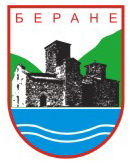 CRNA GORA                                        OPŠTINA BERANESekretarijat za opštu upravu i društvene djelatnostiBroj: 05-404-65Broj iz evidencije postupaka javnih nabavki: 04/17 BRedni broj iz Plana javnih nabavki: 93 i 94Berane, 13. 02. 2017. godineNa onovu člana 54 stav 1 Zakona o javnim nabavkama  („Službeni list CG“, br. 42/11, 57/14 i 28/15) Opština Beraneobjavljuje na Portalu javnih nabavkiTENDERSKU DOKUMENTACIJUZA OTVORENI POSTUPAK JAVNE NABAVKE ZA Pružanje usluga izrade lokalnih studija lokacija za MHE na gradskim vodovodima, po partijama, u skladu sa projektnim zadacima koji su sastavni dio tenderske dokumentacije:Partija I- LSL za izgradnju potisno protočne MHE na vodovodu Merića vrelo- Berane;Partija II- LSL za izgradnju potisno protočne MHE na kaludarsko ržaničkom vodovodu- Berane.SADRŽAJ TENDERSKE DOKUMENTACIJEPOZIV ZA JAVNO NADMETANJE U OTVORENOM POSTUPKU JAVNE NABAVKE	3TEHNIČKE KARAKTERISTIKE ILI SPECIFIKACIJE PREDMETA JAVNE NABAVKE, ODNOSNO PREDMJER RADOVA	9IZJAVA NARUČIOCA DA ĆE UREDNO IZMIRIVATI OBAVEZE PREMA IZABRANOM PONUĐAČU	23IZJAVA NARUČIOCA (OVLAŠĆENO LICE, SLUŽBENIK ZA JAVNE NABAVKE I LICA KOJA SU UČESTVOVALA U PLANIRANJU JAVNE NABAVKE) O NEPOSTOJANJU SUKOBA INTERESA 	24IZJAVA NARUČIOCA (ČLANOVA KOMISIJE ZA OTVARANJE I VREDNOVANJE PONUDE I LICA KOJA SU UČESTVOVALA U PRIPREMANJU TENDERSKE DOKUMENTACIJE) O NEPOSTOJANJU SUKOBA INTERESA	25METODOLOGIJA NAČINA VREDNOVANJA PONUDA PO KRITERIJUMU I PODKRITERIJUMIMA	26OBRAZAC PONUDE SA OBRASCIMA KOJE PRIPREMA PONUĐAČ	27NASLOVNA STRANA PONUDE	28PODACI O PONUDI I PONUĐAČU	29FINANSIJSKI DIO PONUDE	35IZJAVA O NEPOSTOJANJU SUKOBA INTERESA NA STRANI PONUĐAČA,PODNOSIOCA ZAJEDNIČKE PONUDE, PODIZVOĐAČA /PODUGOVARAČA	37DOKAZI O ISPUNJENOSTI OBAVEZNIH USLOVA ZA UČEŠĆE U POSTUPKU JAVNOG NADMETANJA	38DOKAZI O ISPUNJAVANJU USLOVA EKONOMSKO-FINANSIJSKE SPOSOBNOSTI	39DOKAZI O ISPUNJAVANJU USLOVA STRUČNO-TEHNIČKE I KADROVSKE OSPOSOBLJENOSTI	40NACRT UGOVORA O JAVNOJ NABAVCI	45UPUTSTVO PONUĐAČIMA ZA SAČINJAVANJE I PODNOŠENJE PONUDE	53SADRŽAJ PONUDE	60OVLAŠĆENJE ZA ZASTUPANJE I UČESTVOVANJE U POSTUPKU JAVNOG OTVARANJA PONUDA	61UPUTSTVO O PRAVNOM SREDSTVU	62POZIV ZA JAVNO NADMETANJE U OTVORENOM POSTUPKU JAVNE NABAVKEI   Podaci o naručiocuII Vrsta postupka- otvoreni postupak.III  Predmet javne nabavkeVrsta predmeta javne nabavkeUsluge Opis predmeta javne nabavkeCPV – Jedinstveni rječnik javnih nabavkiIV  Zaključivanje okvirnog sporazumaZaključiće se okvirni sporazum:neV Način određivanja predmeta i procijenjena vrijednost javne nabavke:Predmet javne nabavke se nabavlja:po partijama:Partija I- ……………………………………………………4.000.00€ sa uračunatim PDV-om;Partija II-………………………….………………………..4.000.00€ sa uračunatim PDV-om. UKUPNO:                 8.000.00 € sa uračunatim PDV-om.VI Mogućnost podnošenja alternativnih ponudaneVII Uslovi za učešće u postupku javne nabavkea) Obavezni usloviU postupku javne nabavke može da učestvuje samo ponuđač koji:1) je upisan u registar kod organa nadležnog za registraciju privrednih subjekata;2) je uredno izvršio sve obaveze po osnovu poreza i doprinosa u skladu sa zakonom, odnosno propisima države u kojoj ima sjedište;3) dokaže da on odnosno njegov zakonski zastupnik nije pravosnažno osuđivan za neko od krivičnih djela organizovanog kriminala sa elementima korupcije, pranja novca i prevare;4) ima dozvolu, licencu, odobrenje ili drugi akt za obavljanje djelatnosti koja je predmet javne nabavke, ukoliko je propisan posebnim zakonom.Uslovi iz stava 1 ove tačke ne odnose se na fizička lica: umjetnike, naučnike i kulturne stvaraoce.Dokazivanje ispunjenosti obaveznih uslovaIspunjenost obaveznih uslova dokazuje se dostavljanjem:1) dokaza o registraciji kod organa nadležnog za registraciju privrednih subjekata sa podacima o ovlašćenim licima ponuđača;2) dokaza izdatog od organa nadležnog za poslove poreza da su uredno prijavljene, obračunate i izvršene sve obaveze po osnovu poreza i doprinosa do 90 dana prije dana javnog otvaranja ponuda, u skladu sa propisima Crne Gore, odnosno propisima države u kojoj ponuđač ima sjedište;3) dokaza nadležnog organa izdatog na osnovu kaznene evidencije, koji ne smije biti stariji od šest mjeseci do dana javnog otvaranja ponuda;4) dokaza o posjedovanju važeće dozvole, licence, odobrenja, odnosno drugog akta izdatog od nadležnog organa i to:b) Fakultativni uslovib1) ekonomsko-finansijska sposobnostIspunjenost uslova ekonomsko-finansijske sposobnosti dokazuje se dostavljanjem:odgovarajućeg bankarskog izvoda, potvrde ili izjave o finansijskoj sposobnosti ponuđača;b2) Stručno-tehnička i kadrovska osposobljenostIspunjenost uslova stručno tehničke i kadrovske osposobljenosti u postupku javne nabavke usluga dokazuje se dostavljanjem jednog ili više sljedećih dokaza:liste glavnih usluga izvršenih u posljednje dvije godine, sa vrijednostima, datumima i primaocima, uz dostavljanje potvrda izvršenih usluga izdatih od kupca ili, ukoliko se potvrde ne mogu obezbijediti iz razloga koji nijesu izazvani krivicom ponuđača, samo izjava ponuđača o izvršenim uslugama sa navođenjem razloga iz kojih ne mogu dostaviti potvrde;izjave o obrazovnim i profesionalnim kvalifikacijama ponuđača, odnosno kvalifi-kacijama rukovodećih lica i naročito kvalifikacijama lica koja su odgovorna za pružanje konkretnih usluga;izjave o angažovanom tehničkom osoblju i drugim stručnjacima i načinu njihovog angažovanja i osiguranju odgovarajućih radnih uslova;izjave o namjeri i predmetu podugovaranja, sa spiskom podugovarača, odnosno podizvođača sa bližim podacima (naziv, adresa, procentualno učešće i sl.).VIII  Rok važenja ponudePeriod važenja ponude je 90 dana od dana javnog otvaranja ponuda.IX Garancija ponudedaPonuđač je dužan dostaviti bezuslovnu i na prvi poziv naplativu garanciju ponude u iznosu od 2 % procijenjene vrijednosti javne nabavke, kao garanciju ostajanja u obavezi prema ponudi u periodu važenja ponude i 7 dana nakon isteka važenja ponude.Napomena:Garancija ponude se odnosi i za partiju I i za partiju IIX  Rok i mjesto izvršenja ugovora Partija IRok izvršenja ugovora je 100 dana od dana zaključivanja ugovora, a sve prema utvrđenoj dinamici iz Programskog zadatka; Mjesto izvršenja ugovora je u Beranama.Partija IIRok izvršenja ugovora je 100 dana od dana zaključivanja ugovora, a sve prema  utvrđenoj dinamici iz Programskog zadatka; Mjesto izvršenja ugovora je u Beranama.XI Jezik ponude:crnogorski jezik i drugi jezik koji je u službenoj upotrebi u Crnoj Gori, u skladu sa Ustavom i zakonom.XII  Kriterijum za izbor najpovoljnije ponude:najniža ponuđena cijena  						broj bodova  	  100	XIII Vrijeme i mjesto podnošenja ponuda i javnog otvaranja ponudaPonude se predaju  radnim danima od 8 do 15 sati, zaključno sa danom 23. 03. 2017. godine do 12  sati.Ponude se mogu predati:neposrednom predajom na arhivi Opštine Berane,  na adresi IV Crnogorske br 1.preporučenom pošiljkom sa povratnicom na adresiIV Crnogorske br 1.Javno otvaranje ponuda, kome mogu prisustvovati ovlašćeni predstavnici ponuđača sa priloženim punomoćjem potpisanim od strane ovlašćenog lica, održaće se dana 23. 03. 2017. godine u 13 sati,  u prostorijama  opštine Berane (kancelarija br. 3) na adresi IV Crnogorske br. 1.XIV Rok za donošenje odluke o izboru najpovoljnije ponude Odluka o izboru najpovoljnije ponude donijeće se u roku od 30 dana od dana javnog otvaranja ponuda.Naručilac zadržava pravo da produži rok za donošenje odluke o izboru najpovoljnije ponude odnosno odluke o obustavljnaju javnog nadmetanja, u slučaju izjavljene žalbe, odnosno do odlučivanja po istoj.XV Drugi podaci i uslovi od značaja za sprovodjenje postupka javne nabavkeRok i način plaćanjaRok plaćanja je 30 dana od dana ispostavljanja i kontrole fakture;Način plaćanja je: Virmanski.Sredstva finansijskog obezbjeđenja ugovora o javnoj nabavciNe zahtjeva se.Tajnost podatakaNe zahtjeva se.Partija ITEHNIČKE KARAKTERISTIKE ILI SPECIFIKACIJE PREDMETA JAVNE NABAVKE, ODNOSNO PREDMJER RADOVAI  PRAVNI OSNOVPravni osnov za donošenje predmetnog Programskog zadatka za izradu LSL-e  je član 28 i član 31 Zakona o uređenju prostora i izgradnji objekata (“Sl.list CG” broj 51/08, 40/10, 34/11,47/11 i 35/13,39/13 i 33/14) i Program uređenja prostora za  Berane Ovaj Programski zadatak je sastavni dio Odluka o pristupanju izradi LSL –e.II  OBUHVAT I GRANICE PLANAII.1 Specifikacija za izradu LSL -eIzrada Plana  se odnosi na prostor koji je omeđen sa granicama kat.parcele br.1165 KO Lužac sa sjevera,istoka i zapada a sa južne strane je granica  vanjska ivica regionalnog puta Berane Lubnice obuhvatajući i nasip puta.Povrsina obuhvata Plana iznosi cca 10.000 m²a tačna površina će se utvrditi u nacrtu Plana.III  CILJ IZRADE LSL-eCilj izrade ovog planskog dokumenta je aktiviranjeobnovljivih izvora energije, u koje spadaju i mali vodotoci i postojeći vodovodi koji su po definiciji lokalni energenti. Pod pojmom "lokalna energetika" obuhvataju se svi oni izvori, procesi i tokovi energije, koji su blizu krajnjem potrošaču i prilagođeni su lokalnim izvorima, okolnostima, mogućnostima i potrebama za energetskim uslugama.Razvojnu mogućnost i šansu predstavlja izgradnja malih hidroelektrana, preko kojih se ne doprinosi samo povećanju količine električne energije, nego su kao proizvođači energije bitan element u lokalnoj politici i pokretač privrednog razvoja kroz više aktivnosti:Kombinovanom izgradnjom male hidroelektrane i objekata potrošnje različitih namjena, otvara se i mogućnost realizacije rezervnog napajanja sa strane distribucione mreže, a izgradnja dalekovoda postaje finansijski isplativa, jer se radi o više zainteresovanih korisnika. Ovakva kombinovana zajednička ulaganja omogućuju malim hidroelektranama da budu tretirane kao pokretači razvoja u slabo naseljenim i nerazvijenim planinskim i brdskim područjima.Potencijalne lokacije za mHE su: nove lokacije, dopuna (dogradnja) postojećih vodoprivrednih i hidroenergetskih objekata malim hidroelektranama: postojeće brane, na biološkom minimumu, građevine za regulisanje korita i zadržavanje nanosa, retenzija za odbranu od velikih voda i druge (str.119 PUP-a Berane)Izradom ovog  planskog dokumenta potrebno je utvrditi rješenja, kojim će se definisati uslovi daljeg razvoja i izgradnje kao i urbanistička regulacija u zoni zahvata LSL-e, sa ciljem stvaranja kvalitetnog prostora u funkcionalnom, fizičkom, ambijentalnom i u smislu kvaliteta životne sredine ovog područja.Planiranje ovog prostora se mora sprovesti kroz usklađivanje razvojnih potreba i raspoloživih potencijala i kapaciteta ovog prostora.Odrediće se uslovi za dalji razvoj ovog prostora. Planiranje ovog prostora se mora sprovesti u punom skladu i uz poštovanje: uklapanje u širi kontekst sela, funkcionalno, oblikovno i estetsko oblikovanje i uređenje; obezbeđenje i maksimalnu zaštitu životne sredine, zaštitu i unapređenje postojećeg zelenila, ambijentalnih vrijednosti i uslova zaštite životne sredine.Izradom je potrebno predmetni Plan uskladiti sa PUP-om i predvideti izgradnju potisno protočne MHE na lokaciji zahvata Plana.PUP-om je definisano:"U skladu sa izvršenim ispitivanjima PUP-om su precizirane lokacije za izgradnju minihidroelektrana s tim što je za neispitane lokacije moguće u daljem sprovođenju kroz tehničku dokumentaciju precizirati lokacije a što će pratiti i procjena uticaja na životnu sredinu. Mini hidroelaektrane moguće je locirati i na postojećem vodovodu u skladu sa tehničkim mogućnostima".Takođe je neophodno u zahvatu prostorne razrade  za MHE uraditi plan nižeg reda-lokalnu studiju lokacije.IV  OPIS POSLAU postupku izradePlana  trebalo bi  obezbijediti sljedeći planerski pristup:sagledavanje ulaznih podataka iz Prostornog urbanističkog plana Opštine Berana i planova višeg reda-PPPN Bjelasica Komovianaliza i ocjena postojeće planske i studijske dokumentacije, analiza uticaja kontaktnih zona na ovaj prostor i obrnuto,analiza i ocjena postojećeg stanja  (planski, stvoreni i prirodni uslovi),sagledavanje mogućnosti realizacije investicionih inicijativa i ideja vlasnika i korisnika prostora u odnosu na opredjeljenja planova višeg reda i potencijale i ograničenja konkretne lokacije.Primijeniti odredbe Pravilnika o bližem sadržaju i formi planskog dokumenta, kriterijumima namjene površina, elementima urbanističke regulacije  i jedinstvenim grafičkim simbolima (Pravilnik, Sl.list CG, br.24/10)Planirati ovaj prostor i definisati planska rješenja u skladu sa principima i kriterijumima održivog razvoja.Integrisati rješenja i odredbe iz odgovarajuće planske regulative višeg reda kao i zakonske regulative.V  PROSTORNI MODELSadržaji u prostoruLSL-e za izgradnju potisno protočne MHE na vodovodu Berane-Lubnice je u zahvatu prostorne razrade PUP-a i PPPN Bjelasica Komovi u zoni sa namjenom šumsko područje Planirane namjene i sadržaje definisati na bazi ocjene postojećeg stanja, smjernica iz planova višeg reda, uslova  i ograničenja koja proističu iz pozitivne regulative prema Pravilniku o bližem sadržaju i formi planskog dokumenta kriterijumima namjene površina, elementima urbanističke regulative i jedinstvenim grafičkim simbolima; procjenjenom kapacitetu  prostora, kao i na bazi poštovanja principa održivosti i zahtjeva za očuvanje i unapređenje životne sredine. Kapacitete planirati u skladu sa planom višeg reda i projektom vodosnabdijevanja.InfrastrukturaPlanirati propisano dimenzionisane elektro, hidrotehničke i telekomunikacione instalacije.Svu infrastrukturu rješavati u svemu poštujući rješenja data u planskim dokumentima višeg reda i planskim dokumentima kontaktnih zona kao poštujući podatke javnih komunalnih preduzeća.SaobraćajPrimarni saobraćaj rešavati u svemu prema planskim dokumentima višeg reda.Saobraćaj unutar zone rešavati što racionalnije. Kapacitet saobraćaja u mirovanju dati adekvatno ponuđenim rješenjima i namjenama.Pješački saobraćaj rješavati unutar zone i povezati sa kontaktnim zonama.Ekonomska analiza Posebnom ekonomskom analizom treba:- opisati ekonomsko-demografsko okruženje za predloženu izgradnju u regionalnom i  lokalnom kontekstu;- dati rezime ključnih ekonomsko i socijalnih pitanja i uticaja koji proističu iz različitih scenarija izgradnje;-utvrditi potencijalna ograničenja za predloženu izgradnju, potencijalna osjetljiva socio-ekonomska pitanja i prilike koje se ukazuju, kao što je očuvanje i/ili unapređenje zaštićenih lokacija; -procjeniti investicionu vrijednost te ekonomsko-finansijske implikacije i društvenu korisnost potencijala koji proizilaze iz predmetnog plana.-Izradom LSL za  potisno protočne MHE potrebno je sagledati faze realizacije pri čemu naročito treba voditi računa da se na osnovu tržišnih uslova pojedine cjeline mogu odvojeno realizovati. Predložene faze realizacije obavezno bazirati i na ekonomskim pokazateljima.Pejzažna arhitekturaPrilikom planiranja zelenih uređenih površina izvršiti podjelu po kategorijama zelenila.Postojeće biljne vrste očuvati i zaštititi ukoliko ih ima. Principe u projektovanju pejzažne arhitekture zasnovati na ambijentalnim karakteristikama šire i uže lokacije, postojećim vrstama u kontaktnim zonama.Arhitektonsko-oblikovno rješenjeKod planiranja ovog prostora primijeniti urbanističke intervencije koje će unaprijediti vizuelnu i ambijentalnu sliku prostora. Arhitektonske objekte treba oblikovati u skladu sa oblicima, bojama i materijalima primjerenim području Berana. Oblikovanje objekata valja uskladiti sa pejzažom i neposrednim okruženjem. Primijeniti sve odredbe iz PUP-a Berane koje se tiču uređenja parcele i objekata a koje su primjenjive u zahvatu Plana.Urbanističko tehnički uslovi za izgradnju objekata, i uređenje prostoraPlanski dokument – lokalna studija lokacije, shodno zakonskim odredbama i Prostorno urbanističkom planu opštine Berane, mora sadržati:Urbanističko tehničke uslove za izgradnju objekata(vodoovoda i MHE na vodovodu i definisati zonu sanitarne zaštite vodoizvorišta) i uređenje prostora   (vrsta objekta, visina objekta, orjentacija objekta ,spratnost, veličina urbanističke parcele).Indeks izgrađenosti i zauzetosti,Nivelaciona i regulaciona rješenja,Građevinske i regulacione linije,Trase infrastrukturnih mreža i saobraćajnica i smjernice za izgradnju infrastrukturnih i komunalnih objekata,Tačke priključivanja na saobraćajnice , infrastrukturne mreže i komunalne objekte,Smjernice urbanističkog, arhitektonskog i pejzažnog oblikovanja prostora,Smjernice za zaštitu životne sredine,Mjere za zaštitu pejzažnih vrijednosti i smjernice za realizaciju projekta ozelenjavanja,Mjere zaštite od elementarnih i drugih nepogodaFaze realizacije.Grafički prilozi dokumenata moraju sadržati građevinske linije za svaki objekat sa nivelacionim kotama objekta, u svemu prema Zakonu o uređenju prostora i izgradnji objekata (Sl.list CG br. 51/08,34/11,35/13,39/13 i 33/14).Urbanistička parcela mora biti prikazana sa jasno datim granicama, odnosima prema susjednim parcelama, objektima i saobraćajnicama.VI   ZAHTJEVI I NAMJERE INVESTITORA I KORISNIKA PROSTORAKroz planska rješenja neophodno je sagledati mogućnost da se predvidi realizacija iskazanih zahtjeva i namjere lokalne samouprave, investitora i korisnika prostora.VII   SADRŽAJ PLANSKOG DOKUMENTA Obim i nivo obrade planskih dokumenata su dati tako da se u potpunosti primijene odredbe člana 28 Zakona o uređenja prostora i izgradnji objekata (“Sl.list CG” br.51/08,40/10,34/11, 47/11, 35/13,39/13 i 33/14).LSL-e  sadrže, naročito: izvode iz planskih dokumenata višeg reda granice područja za koje se donosi; ocjene postojećeg stanja prostornog uređenja;detaljne namjene površina; ekonomsko-demografsku analizu; plan parcelacije; urbanističko-tehničke uslove za izgradnju objekata; građevinske i regulacione linije; trase infrastrukturnih mreža i saobraćajnica i smjernice za izgradnju infrastrukturnih i komunalnih objekata; nivelaciona i regulaciona rješenja; tačke i uslove priključenja na saobraćajnice, infrastrukturne mreže i komunalne objekte; smjernice urbanističkog i arhitektonskog oblikovanja prostora sa smjernicama za primjenu energetske efikasnosti i obnovljivih izvora energije;režim zaštite kulturne baštine; mjere za zaštitu životne sredine; mjere za zaštitu pejzažnih vrijednosti i smjernice za realizaciju projekata pejzažne arhitekture odnosno uređenja terena; ekonomsko-tržišnu projekciju; -	način, faze i dinamiku realizacije plana. Paralelno sa izradom Plana predvidjena je i izrada Strateške procjene uticaja plana na životnu sredinu (u daljem tekstu: SPU)  u skladu sa Zakonom o strateškoj procjeni uticaja na životnu sredinu (»Službeni list RCG«, broj 80/05 i »Službeni list CG«, broj 59/11), čije elemente treba ugraditi u plan.Bliži sadržaj i forma planskog dokumenta, kriterijumi namjene površina, elementi urbanističke regulacije, jedinstveni grafički simboli i ostali potrebni sadržaj propisan je Pravilnikom o bližem sadržaju i formi planskog dokumenta, kriterijumima namjene površina, elementima urbanističke regulacije i jedinstvenim grafičkim simbolima ("Službeni list CG" broj 24/10).Tekstualni dio Plana   treba da sadrži: uvodni dio, analitički dio (prirodni potencijali i ograničenja kopna i akvatorija, tehničko       infrastrukturni sistemi  i komunalna opremljenost, izgrađenost prostora, prirodna i kulturna baština i stanje životne sredine),  polazišta, opšte i posebne ciljeve, plansko rješenje (planski model namjene površina, tehnički sistemi, komunalna opremljenost i objekti javnih funkcija, UTU za svaku urbanističku parcelu, demografska i ekonomsko tržišna projekcija i faze i dinamika realizacije, mjere za izgradnju i opremanje prostora, mjere za unaprjeđenje životne sredine, kao i izvod iz Strateške procjene uticaja na životnu sredinu),   smjernice za sprovođenje plana.Grafički dio mora da sadrži:zvaničnu topografsku kartu, odnosno zvaničan topografsko – katastarski plan ili drugu ažurnu i ovjerenu podlogu sa granicom plana, izvod iz planskog dokumenta višeg reda,izvod iz validnih planskih dokumenata predmetnog i kontaktnog područja,inženjersko-geološke i seizmičke karakteristike terena,stanje fizičkih struktura i namjene površina sa prikazom objekata izgradjenih suprotno zakonu ili važećem planu), administrativnu podjelu i podjelu na planske jedinice,plan namjene površina i objekata javnih funkcija,plan mjera, uslova i režima zaštite životne sredine, prirode i kulturne baštinestanje i plan zelenih i slobodnih površina,stanje i plan saobraćajne infrastrukture,stanje i plan hidrotehničke infrastrukture,stanje i plan elektroenergetske infrastrukture,stanje i plan telekomunikacione infrastrukture,stanje i plan termotehničke infrastrukture,plan parcelacije, nivelecije i regulacije,plan sa smjernicama za sprovođenje planskog dokumenta (faze realizacije, oblici intervencija i dalja planska razrada).Obrađivač Plana  će tražene sadržaje i grafički prezentovati po metodologiji za koju se sam opredijeli sa mogućnošću objedinjavanja grafičkih priloga, s tim da svaki prilog ima jasnu čitljivost svih podataka. Grafički djelovi treba da sadrže i po dvije sintezne karte, i to:stanje organizacije, uređenja i korišćenja planskog područja (sa determinantama   prostornog razvoja odnosno konstantama u prostoru i ograničenjima za izgradnju) iplan organizacije, uređenja i korišćenja planskog područja.LSL-e  izrađuju se na kartama razmjere 1:1.000 Planski dokumenti izrađuju se na kartama i topografsko-katastarskim planovima u digitalnoj formi (CD), a prezentiraju se na kartama i topografsko-katastarskim planovima u analognoj formi izrađenim na papirnoj podlozi i moraju biti ažurirani i identični po sadržaju.Analogne i digitalne forme geodetsko-katastarskih planova moraju biti ovjerene od strane organa uprave nadležnog za poslove katastra.VIII TRAŽENE STRUKE ZA PRIPREMU PLANAU ovoj fazi se predvidja da će profesionalne discipline, znanja i izvori potrebni za pripremuLSL-e   obuhvatati specijaliste u skladu sa sadržajem Plana i Zakonom o uređenju prostora i izgradnji objekata.Priprema Plana takodje podrazumijeva inpute od broja posebnih specijalista za GISIX   ROK ZA IZRADU PLANA, ODNOSNO NJEGOVIH  POJEDINIH FAZARok za izradu Plana je 100(sto) dana a po fazama je planirana sledeća dinamika:1.Izrada Nacrta u roku od 30 dana od dana zaključenja Ugovora2.Pribavljanje mišljenja na Nacrt  LSL-e -30 dana3.Javna rasprava -15 dana4.Izrada Prijedloga plana -5 dana5.Pribavljanje saglasnosti od resornog Ministarstva -20 danaObrađivač plana je u obavezi da planska dokumenta dostavi nadležnom organu, Opštini Berane, shodno članu 27 Pravilnika  o bližem sadržaju i formi planskog dokumenta, kriterijumima namjene površina, elementima urbanističke regulacije i jedinstvenim grafičkim simbolima, u digitalnoj formi u skladu sa Uputstvom za primjenu Pravilnika, objavljenom na sajtu Ministarstva održivog razvoja i turizma:-Nacrt plana ( u tri primjerka)-Predlog plana ( u tri primjerka)-Plan (po donošenju, u skladu sa važećim Pravilnikom).                                                                                                                       Obradila,  Sonja Simeunović-VukovićPartija IITEHNIČKE KARAKTERISTIKE ILI SPECIFIKACIJE PREDMETA JAVNE NABAVKE, ODNOSNO PREDMJER RADOVAI  PRAVNI OSNOVPravni osnov za donošenje predmetnog Programskog zadatka za izradu LSL-e  je član 28 i član 31 Zakona o uređenju prostora i izgradnji objekata (“Sl.list CG” broj 51/08, 40/10, 34/11,47/11 i 35/13,39/13 i 33/14) i Program uređenja prostora za  Berane Ovaj Programski zadatak je sastavni dio Odluka o pristupanju izradi LSL –e.II  OBUHVAT I GRANICE PLANAII.1 Specifikacija Za izradu izmjena i dopuna LSL -eIzrada Plana  se odnosi na prostor postojeće LSL "Kaludra 2" koji obuhvata dijelove katastarskih parcela br.:1676,16781680,16811684,1689,1690,16911692,1693,1770 i 1766  koji je omeđen   granicama lokalnog puta Berane-Kaludra i kaludarskom rijekom i proširuje se  duž istog puta obuhvatajući put i i prostor od cca 15m obostrano uz put  u dužini od cca 5km a prema granicama koje su date u grafičkom prilogu koji je sastavni dio projektnog zadatka.Povrsina postojećeg plana je 7,5ha a proširuje se za površinu 27,2ha i ukupno iznosi oko 34.7haIII  CILJ IZRADE izmjena i dopuna LSL-eCilj izmjene i dopune ovog planskog dokumenta je povećanje pogonske sigurnosti vodovodnog sistema Berana.Namjera je da se od vodozahvata "Ržaničkog vrela"gde postoji kaptažna građevina,sprovede cjevovod u trupu puta i u prvoj fazi realizuje od vodozahvata do kraja postojeće LSL-e"Kaludra" a u kasnijoj fazi  uključiti u vodovodni sistem Berana.Na predmetnom potezu je na vodovodu potrbno planirati potisno protočnu MHE.Izradom ovog  planskog dokumenta potrebno je utvrditi rješenja, kojim će se definisati uslovi daljeg razvoja i izgradnje kao i urbanistička regulacija u zoni zahvata LSL-e, sa ciljem stvaranja kvalitetnog prostora u funkcionalnom, fizičkom, ambijentalnom i u smislu kvaliteta životne sredine ovog područja.Planiranje ovog prostora se mora sprovesti kroz usklađivanje razvojnih potreba i raspoloživih potencijala i kapaciteta ovog prostora.Odrediće se uslovi za dalji razvoj ovog prostora. Planiranje ovog prostora se mora sprovesti u punom skladu i uz poštovanje: uklapanje u širi kontekst sela, funkcionalno, oblikovno i estetsko oblikovanje i uređenje; obezbeđenje i maksimalnu zaštitu životne sredine, zaštitu i unapređenje postojećeg zelenila, ambijentalnih vrijednosti i uslova zaštite životne sredine.Izradom je potrebno predmetni Plan uskladiti sa PUP-om i predvideti izgradnju vodovoda od vodozahvata  u trupu puta i minihidroelektranu na vodovodu.PUP-om je definisano:"U skladu sa izvršenim ispitivanjima PUP-om su precizirane lokacije za izgradnju minihidroelektrana s tim što je za neispitane lokacije moguće u daljem sprovođenju kroz tehničku dokumentaciju precizirati lokacije a što će pratiti i procjena uticaja na životnu sredinu. Mini hidroelaektrane moguće je locirati i na postojećem vodovodu u skladu sa tehničkim mogućnostima".Takođe je neophodno u zahvatu prostorne razrade  za MHE uraditi plan nižeg reda-lokalnu studiju lokacije.IV  OPIS POSLAU postupku izradePlana  trebalo bi  obezbijediti sljedeći planerski pristup:sagledavanje ulaznih podataka iz Prostornog urbanističkog plana Opštine Berana i planova višeg reda,kao i postojeće LSL-"Kaludra 2"analiza i ocjena postojeće planske i studijske dokumentacije, analiza uticaja kontaktnih zona na ovaj prostor i obrnuto,analiza i ocjena postojećeg stanja  (planski, stvoreni i prirodni uslovi),sagledavanje mogućnosti realizacije investicionih inicijativa i ideja vlasnika i korisnika prostora u odnosu na opredjeljenja planova višeg reda i potencijale i ograničenja konkretne lokacije.Primijeniti odredbe Pravilnika o bližem sadržaju i formi planskog dokumenta, kriterijumima namjene površina, elementima urbanističke regulacije  i jedinstvenim grafičkim simbolima (Pravilnik, Sl.list CG, br.24/10)Planirati ovaj prostor i definisati planska rješenja u skladu sa principima i kriterijumima održivog razvoja.Integrisati rješenja i odredbe iz odgovarajuće planske regulative višeg reda kao i zakonske regulative.V  PROSTORNI MODELSadržaji u prostoruLSL-e „Kaludra 2“ je u zahvatu prostorne razrade PUP-a u zoni sa namjenom šumsko područje a put u čijem zahvatu se planira vodovod prolazi i kroz seoska naselja.Izmjena i dopuna se odnosu na potez od Ržaničkog vrela do postojeće LSL-e"Kaludra 2" obuhvatajući i zahvat postojeće LSL-e gde se takođe planira vodovod i potisno protočna MHE-a.Planirane namjene i sadržaje definisati na bazi ocjene postojećeg stanja, smjernica iz planova višeg reda, uslova  i ograničenja koja proističu iz pozitivne regulative prema Pravilniku o bližem sadržaju i formi planskog dokumenta kriterijumima namjene površina, elementima urbanističke regulative i jedinstvenim grafičkim simbolima; procjenjenom kapacitetu  prostora, kao i na bazi poštovanja principa održivosti i zahtjeva za očuvanje i unapređenje životne sredine. Kapacitete planirati u skladu sa planom višeg reda.InfrastrukturaPlanirati propisano dimenzionisane elektro, hidrotehničke i telekomunikacione instalacije.Svu infrastrukturu rješavati u svemu poštujući rješenja data u planskim dokumentima višeg reda i planskim dokumentima kontaktnih zona kao poštujući podatke javnih komunalnih preduzeća.SaobraćajPrimarni saobraćaj rešavati u svemu prema planskim dokumentima višeg reda.Saobraćaj unutar zone rešavati što racionalnije. Kapacitet saobraćaja u mirovanju dati adekvatno ponuđenim rješenjima i namjenama.Pješački saobraćaj rješavati unutar zone i povezati sa kontaktnim zonama.Ekonomska analiza Posebnom ekonomskom analizom treba:- opisati ekonomsko-demografsko okruženje za predloženu izgradnju u regionalnom i  lokalnom kontekstu;- dati rezime ključnih ekonomsko i socijalnih pitanja i uticaja koji proističu iz različitih scenarija izgradnje;-utvrditi potencijalna ograničenja za predloženu izgradnju, potencijalna osjetljiva socio-ekonomska pitanja i prilike koje se ukazuju, kao što je očuvanje i/ili unapređenje zaštićenih lokacija; -procjeniti investicionu vrijednost te ekonomsko-finansijske implikacije i društvenu korisnost potencijala koji proizilaze iz predmetnog plana.-Izradom Izmjena i dopuna LSL za  izgradnju vodovoda i potisno protočne MHE potrebno je sagledati faze realizacije pri čemu naročito treba voditi računa da se na osnovu tržišnih uslova pojedine cjeline mogu odvojeno realizovati. Predložene faze realizacije obavezno bazirati i na ekonomskim pokazateljima.Pejzažna arhitekturaPrilikom planiranja zelenih uređenih površina izvršiti podjelu po kategorijama zelenila.Postojeće biljne vrste očuvati i zaštititi ukoliko ih ima. Principe u projektovanju pejzažne arhitekture zasnovati na ambijentalnim karakteristikama šire i uže lokacije, postojećim vrstama u kontaktnim zonama.Arhitektonsko-oblikovno rješenjeKod planiranja ovog prostora primijeniti urbanističke intervencije koje će unaprijediti vizuelnu i ambijentalnu sliku prostora. Arhitektonske objekte treba oblikovati u skladu sa oblicima, bojama i materijalima primjerenim području Berana. Oblikovanje objekata valja uskladiti sa pejzažom i neposrednim okruženjem. Primijeniti sve odredbe iz PUP-a Berane koje se tiču uređenja parcele i objekata a koje su primjenjive u zahvatu Plana.Urbanističko tehnički uslovi za izgradnju objekata, i uređenje prostoraPlanski dokument – lokalna studija lokacije, shodno zakonskim odredbama i Prostorno urbanističkom planu opštine Berane, mora sadržati:Urbanističko tehničke uslove za izgradnju objekata(vodoovoda i MHE na vodovodu i definisati zonu sanitarne zaštite vodoizvorišta) i uređenje prostora   (vrsta objekta, visina objekta, orjentacija objekta ,spratnost, veličina urbanističke parcele).Indeks izgrađenosti i zauzetosti,Nivelaciona i regulaciona rješenja,Građevinske i regulacione linije,Trase infrastrukturnih mreža i saobraćajnica i smjernice za izgradnju infrastrukturnih i komunalnih objekata,Tačke priključivanja na saobraćajnice , infrastrukturne mreže i komunalne objekte,Smjernice urbanističkog, arhitektonskog i pejzažnog oblikovanja prostora,Smjernice za zaštitu životne sredine,Mjere za zaštitu pejzažnih vrijednosti i smjernice za realizaciju projekta ozelenjavanja,Mjere zaštite od elementarnih i drugih nepogodaFaze realizacije.Grafički prilozi dokumenata moraju sadržati građevinske linije za svaki objekat sa nivelacionim kotama objekta, u svemu prema Zakonu o uređenju prostora i izgradnji objekata (Sl.list CG br. 51/08,34/11,35/13,39/13 i 33/14).Urbanistička parcela mora biti prikazana sa jasno datim granicama, odnosima prema susjednim parcelama, objektima i saobraćajnicama.VI   ZAHTJEVI I NAMJERE INVESTITORA I KORISNIKA PROSTORAKroz planska rješenja neophodno je sagledati mogućnost da se predvidi realizacija iskazanih zahtjeva i namjere lokalne samouprave, investitora i korisnika prostora.VII   SADRŽAJ PLANSKOG DOKUMENTA Obim i nivo obrade planskih dokumenata su dati tako da se u potpunosti primijene odredbe člana 28 Zakona o uređenja prostora i izgradnji objekata (“Sl.list CG” br.51/08,40/10,34/11, 47/11, 35/13,39/13 i 33/14).LSL-e  sadrže, naročito: izvode iz planskih dokumenata višeg reda i izvode iz postojeće LSL-e; granice područja za koje se donosi; ocjene postojećeg stanja prostornog uređenja;detaljne namjene površina; ekonomsko-demografsku analizu; plan parcelacije; urbanističko-tehničke uslove za izgradnju objekata; građevinske i regulacione linije; trase infrastrukturnih mreža i saobraćajnica i smjernice za izgradnju infrastrukturnih i komunalnih objekata; nivelaciona i regulaciona rješenja; tačke i uslove priključenja na saobraćajnice, infrastrukturne mreže i komunalne objekte; smjernice urbanističkog i arhitektonskog oblikovanja prostora sa smjernicama za primjenu energetske efikasnosti i obnovljivih izvora energije;režim zaštite kulturne baštine; mjere za zaštitu životne sredine; mjere za zaštitu pejzažnih vrijednosti i smjernice za realizaciju projekata pejzažne arhitekture odnosno uređenja terena; ekonomsko-tržišnu projekciju; -	način, faze i dinamiku realizacije plana. Paralelno sa izradom Plana predvidjena je i izrada Strateške procjene uticaja plana na životnu sredinu (u daljem tekstu: SPU)  u skladu sa Zakonom o strateškoj procjeni uticaja na životnu sredinu (»Službeni list RCG«, broj 80/05 i »Službeni list CG«, broj 59/11), čije elemente treba ugraditi u plan.Bliži sadržaj i forma planskog dokumenta, kriterijumi namjene površina, elementi urbanističke regulacije, jedinstveni grafički simboli i ostali potrebni sadržaj propisan je Pravilnikom o bližem sadržaju i formi planskog dokumenta, kriterijumima namjene površina, elementima urbanističke regulacije i jedinstvenim grafičkim simbolima ("Službeni list CG" broj 24/10).Tekstualni dio Plana   treba da sadrži: uvodni dio, analitički dio (prirodni potencijali i ograničenja kopna i akvatorija, tehničko       infrastrukturni sistemi  i komunalna opremljenost, izgrađenost prostora, prirodna i kulturna baština i stanje životne sredine),  polazišta, opšte i posebne ciljeve, plansko rješenje (planski model namjene površina, tehnički sistemi, komunalna opremljenost i objekti javnih funkcija, UTU za svaku urbanističku parcelu, demografska i ekonomsko tržišna projekcija i faze i dinamika realizacije, mjere za izgradnju i opremanje prostora, mjere za unaprjeđenje životne sredine, kao i izvod iz Strateške procjene uticaja na životnu sredinu),   smjernice za sprovođenje plana.Grafički dio mora da sadrži:zvaničnu topografsku kartu, odnosno zvaničan topografsko – katastarski plan ili drugu ažurnu i ovjerenu podlogu sa granicom plana, izvod iz planskog dokumenta višeg reda,izvod iz validnih planskih dokumenata predmetnog i kontaktnog područja,inženjersko-geološke i seizmičke karakteristike terena,stanje fizičkih struktura i namjene površina sa prikazom objekata izgradjenih suprotno zakonu ili važećem planu), administrativnu podjelu i podjelu na planske jedinice,plan namjene površina i objekata javnih funkcija,plan mjera, uslova i režima zaštite životne sredine, prirode i kulturne baštinestanje i plan zelenih i slobodnih površina,stanje i plan saobraćajne infrastrukture,stanje i plan hidrotehničke infrastrukture,stanje i plan elektroenergetske infrastrukture,stanje i plan telekomunikacione infrastrukture,stanje i plan termotehničke infrastrukture,plan parcelacije, nivelecije i regulacije,plan sa smjernicama za sprovođenje planskog dokumenta (faze realizacije, oblici intervencija i dalja planska razrada).Obrađivač Plana  će tražene sadržaje i grafički prezentovati po metodologiji za koju se sam opredijeli sa mogućnošću objedinjavanja grafičkih priloga, s tim da svaki prilog ima jasnu čitljivost svih podataka. Grafički djelovi treba da sadrže i po dvije sintezne karte, i to:stanje organizacije, uređenja i korišćenja planskog područja (sa determinantama   prostornog razvoja odnosno konstantama u prostoru i ograničenjima za izgradnju) iplan organizacije, uređenja i korišćenja planskog područja.Izmjena i dopuna LSL-e  izrađuju se na kartama razmjere 1:1.000 Planski dokumenti izrađuju se na kartama i topografsko-katastarskim planovima u digitalnoj formi (CD), a prezentiraju se na kartama i topografsko-katastarskim planovima u analognoj formi izrađenim na papirnoj podlozi i moraju biti ažurirani i identični po sadržaju.Analogne i digitalne forme geodetsko-katastarskih planova moraju biti ovjerene od strane organa uprave nadležnog za poslove katastra.VIII TRAŽENE STRUKE ZA PRIPREMU PLANAU ovoj fazi se predvidja da će profesionalne discipline, znanja i izvori potrebni za pripremuLSL-e   obuhvatati specijaliste u skladu sa sadržajem Plana i Zakonom o uređenju prostora i izgradnji objekata.Priprema Plana takodje podrazumijeva inpute od broja posebnih specijalista za GIS,IX   ROK ZA IZRADU PLANA, ODNOSNO NJEGOVIH  POJEDINIH FAZARok za izradu Plana je 100(sto) dana a po fazama je planirana sledeća dinamika:1.Izrada Nacrta u roku od 30 dana od dana zaključenja Ugovora2.Pribavljanje mišljenja na Nacrt  LSL-e -30 dana3.Javna rasprava -15 dana4.Izrada Prijedloga plana -5 dana5.Pribavljanje saglasnosti od resornog Ministarstva -20 danaObrađivač plana je u obavezi da planska dokumenta dostavi nadležnom organu, Opštini Berane, shodno članu 27 Pravilnika  o bližem sadržaju i formi planskog dokumenta, kriterijumima namjene površina, elementima urbanističke regulacije i jedinstvenim grafičkim simbolima, u digitalnoj formi u skladu sa Uputstvom za primjenu Pravilnika, objavljenom na sajtu Ministarstva održivog razvoja i turizma:-Nacrt plana ( u tri primjerka)-Predlog plana ( u tri primjerka)-Plan (po donošenju, u skladu sa važećim Pravilnikom).                                                                                                                       Obradila,   Sonja Simeunović-VukovićIZJAVA NARUČIOCA DA ĆE UREDNO IZMIRIVATI OBAVEZE PREMA IZABRANOM PONUĐAČUCRNA GORAOPŠTINA BERANEBroj: 01-031-351/2Berane, 13. 02. 2017. godineU skladu sa članom 49 stav 1 tačka 3 Zakona o javnim nabavkama („Službeni list CG”, br. 42/11, 57/14 i 28/15),Dragoslav Šćekić, kao ovlašćeno lice Opštine Berane, dajeI z j a v uda će Opština Berane, shodno Planu javnih nabavki broj 01-031-65 od 16. 01. 2017. godine, Ugovora o javnoj nabavci, uredno vršiti plaćanja preuzetih obaveza, po utvrđenoj dinamici.PREDSJEDNIKDragoslav Šćekić_______________                                                                                                                                  (s.r)IZJAVA NARUČIOCA (OVLAŠĆENO LICE, SLUŽBENIK ZA JAVNE NABAVKE I LICA KOJA SU UČESTVOVALA U PLANIRANJU JAVNE NABAVKE) O NEPOSTOJANJU SUKOBA INTERESA CRNA GORAOPŠTINA BERANEBroj: 01-031-351/1Berane, 13. 02. 2017. godineU skladu sa članom 16 stav 5 Zakona o javnim nabavkama („Službeni list CG”, br. 42/11, 57/14 i 28/15) Izjavljujemda u postupku javne nabavke iz Plana javne nabavke broj 01-031-65 od 16.01. 2017. godine za pružanje usluga izrade lokalnih studija lokacija za MHE na gradskim vodovodima, po partijama, u skladu sa projektnim zadacima koji su sastavni dio tenderske dokumentacije, nijesam u sukobu interesa u smislu člana 16 stav 4  Zakona o javnim nabavkama i da ne postoji ekonomski i drugi lični interes koji može kompromitovati moju objektivnost i nepristrasnost u ovom postupku javne nabavke.Ovlašćeno lice naručioca ______________________s.r.Službenik za javne nabavke ______________________s.r.Lice koje je učestvovalo u planiranju  javne nabavke ______________________s.r.IZJAVA NARUČIOCA (ČLANOVA KOMISIJE ZA OTVARANJE I VREDNOVANJE PONUDE I LICA KOJA SU UČESTVOVALA U PRIPREMANJU TENDERSKE DOKUMENTACIJE) O NEPOSTOJANJU SUKOBA INTERESACRNA GORAOPŠTINA BERANEBroj: 01-031-351/3Berane, 10. 02. 2017. godineU skladu sa članom 16 stav 5 Zakona o javnim nabavkama („Službeni list CG”, br.42/11, 57/14 i 28/15) Izjavljujemda u postupku javne nabavke iz Plana javne nabavke broj 01-031-65 od16. 01. 2017. godine za pružanje usluga izrade lokalnih studija lokacija za MHE na gradskim vodovodima, po partijama, u skladu sa projektnim zadacima koji su sastavni dio tenderske dokumentacije, nijesam u sukobu interesa u smislu člana 16 stav 4  Zakona o javnim nabavkama i da ne postoji ekonomski i drugi lični interes koji može kompromitovati moju objektivnost i nepristrasnost u ovom postupku javne nabavke.Milijana Veljić, dipl. pravnik, predsjednik                       _________________________  s.r. Sonja Vuković, dipl. Ing. arhitekture _________________________         s.r. Mirjana Babić, spec. sci politikologije                    _________________________                s.r. METODOLOGIJA NAČINA VREDNOVANJA PONUDA PO KRITERIJUMU I PODKRITERIJUMIMAOBRAZAC PONUDE SA OBRASCIMA KOJE PRIPREMA PONUĐAČNASLOVNA STRANA PONUDE             (naziv ponuđača)		podnosi               (naziv naručioca) 		P O N U D Upo Tenderskoj dokumentaciji broj 05-404-65 od 13. 02. 2017.godinePružanje usluga izrade lokalnih studija lokacija za MHE na gradskim vodovodima, po partijama, u skladu sa projektnim zadacima koji su sastavni dio tenderske dokumentacijeZAPartiju I:LSL za izgradnju potisno protočne MHE na vodovodu Merića vrelo- BeranePartiju II:LSL za izgradnju potisno protočne MHE na kaludarsko ržaničko vodovodu- BeranePODACI O PONUDI I PONUĐAČU  Ponuda se podnosikao:Samostalna ponudaSamostalna ponuda sa podizvođačem/podugovaračemZajednička ponudaZajednička ponuda sa  podizvođačem/podugovaračemPodaci o podnosiocu samostalne ponude:Podaci o podugovaraču /podizvođaču u okviru samostalne ponudePodaci o podnosiocu zajedničke ponudePodaci o nosiocu zajedničke ponude:Podaci o članu zajedničke ponude:Podaci o podugovaraču /podizvođaču u okviru zajedničke ponudePartija IFINANSIJSKI DIO PONUDEUslovi ponude:Ovlašćeno lice ponuđača  ___________________________(ime, prezime i funkcija)___________________________(svojeručni potpis)						M.PPartija IIFINANSIJSKI DIO PONUDEUslovi ponude:Ovlašćeno lice ponuđača  ___________________________(ime, prezime i funkcija)___________________________(svojeručni potpis)						M.P.IZJAVA O NEPOSTOJANJU SUKOBA INTERESA NA STRANI PONUĐAČA,PODNOSIOCA ZAJEDNIČKE PONUDE, PODIZVOĐAČA /PODUGOVARAČA (ponuđač)	Broj: ________________Mjesto i datum: _________________Ovlašćeno lice ponuđača/člana zajedničke ponude, podizvođača / podugovarača
       (ime i prezime i radno mjesto)     , u skladu sa članom 17 stav 3 Zakona o javnim nabavkama („Službeni list CG“, br. 42/11, 57/14 i 28/15) dajeIzjavuda nije u sukobu interesa sa licima naručioca navedenim u izjavama o nepostojanju sukoba interesa na strani naručioca, koje su sastavni dio predmetne Tenderske dokumentacije broj ___ od ________ godine za nabavku 	(opis predmeta)        , u smislu člana 17 stav 1 Zakona o javnim nabavkama i da ne postoje razlozi za sukob interesa na strani ovog ponuđača, u smislu člana 17 stav 2 istog zakona.Ovlašćeno lice ponuđača  ___________________________(ime, prezime i funkcija)___________________________(svojeručni potpis)						M.P.DOKAZI O ISPUNJENOSTI OBAVEZNIH USLOVA ZA UČEŠĆE U POSTUPKU JAVNOG NADMETANJADostaviti:dokaz o registraciji izdatog od organa nadležnog za registraciju privrednih subjekata sa podacima o ovlašćenim licima ponuđača;dokaz izdat od organa nadležnog za poslove poreza (državne i lokalne uprave) da su uredno prijavljene, obračunate i izvršene sve obaveze po osnovu poreza i doprinosa do 90 dana prije dana javnog otvaranja ponuda, u skladu sa propisima Crne Gore, odnosno propisima države u kojoj ponuđač ima sjedište;dokaz nadležnog organa izdatog na osnovu kaznene evidencije, koji ne smije biti stariji od šest mjeseci do dana javnog otvaranja ponuda, da ponuđač, odnosno njegov zakonski zastupnik nije pravosnažno osuđivan za neko od krivičnih djela organizovanog kriminala sa elementima korupcije, pranja novca i prevare;dokaz o posjedovanju važeće dozvole, licence, odobrenja, odnosno drugog akta izdatog od nadležnog organa traženog tačkom VII poziva za javno nadmetanje, odnosno:Privredno društvo, pravno lice, odnosno preduzetnik, treba da posjeduje licencu za:izradu planske dokumentacije;Takođe, ponuđač tj. privredno društvo, pravno lice, osnosno preduzetnik, treba da ima zaposlenog inženjera koji posjeduje licencu za:odgovornog planera.DOKAZI O ISPUNJAVANJU USLOVA EKONOMSKO-FINANSIJSKE SPOSOBNOSTIDostaviti:odgovarajući bankarski izvod, potvrdu ili izjavu o finansijskoj sposobnosti ponuđača;DOKAZI O ISPUNJAVANJU USLOVA STRUČNO-TEHNIČKE I KADROVSKE OSPOSOBLJENOSTIDostaviti:liste glavnih usluga izvršenih u posljednje dvije godine, sa vrijednostima, datumima i primaocima, uz dostavljanje potvrda izvršenih usluga izdatih od kupca ili, ukoliko se potvrde ne mogu obezbijediti iz razloga koji nijesu izazvani krivicom ponuđača, samo izjava ponuđača o izvršenim uslugama sa navođenjem razloga iz kojih ne mogu dostaviti potvrde;izjave o obrazovnim i profesionalnim kvalifikacijama ponuđača, odnosno kvalifi-kacijama rukovodećih lica i naročito kvalifikacijama lica koja su odgovorna za pružanje konkretnih usluga;izjave o angažovanom tehničkom osoblju i drugim stručnjacima i načinu njihovog angažovanja i osiguranju odgovarajućih radnih uslova;izjave o namjeri i predmetu podugovaranja, sa spiskom podugovarača, odnosno podizvođača sa bližim podacima (naziv, adresa, procentualno učešće i sl.).OBRAZAC U1LISTA GLAVNIH USLUGA IZVRŠENIH U POSLEDNJE DVIJE GODINESastavni dio Liste glavnih usluga izvršenih u posljednje dvije godine su  potvrde o izvršenim uslugama izdatih od kupaca ili ukoliko se potvrde ne mogu obezbijediti iz razloga koji nijesu izazvani krivicom ponuđača, samo izjavu ponuđača o izvršenim uslugama sa navođenjem razloga iz kojih ne mogu dostaviti potvrde. Naručilac može da provjeri istinitost podataka navedenih u potvrdi odnosno izjavi.Ovlašćeno lice ponuđača  ___________________________(ime, prezime i funkcija)___________________________(svojeručni potpis)						M.P.OBRAZAC U2OBRAZAC U3OBRAZAC U6NACRT UGOVORA O JAVNOJ NABAVCINacrt Ugovora za Partiju 1Ovaj ugovor zaključen je  između:Opštine Berane sa sjedištem u Beranama, ulica IV Crnogorske br. 1, PIB: 02023997,  koga zastupa Predsjednik Dragoslav Šćekić, (u daljem tekstu: Naručilac)iPonuđača____________________ sa sjedištem u ________________, ulica____________, Broj računa: ______________, Naziv banke:_______________,  koga zastupa ___________, (u daljem tekstu: Izvršilac).OSNOV UGOVORA:Član 1Tenderska dokumentacija po otvorenom postupku javne nabavke zaLSL za izgradnju potisno protočne MHE na vodovodu Merića vrelo- Berane (Partija I), br. 05-404- ____ od ________;Broj i datum odluke o izboru najpovoljnije ponude: _____________________;Ponuda ponuđača (naziv ponuđača) broj ______ od _________________________.Član 2Izvršilac se obavezuje da će pružiti usluge navedene u članu 1 ovog ugovora, u svemu prema Projektnom zadatku i prihvaćenoj Ponudi br. ___________  od __________ godine, za Partiju 1, koja čini sastavni dio Ugovora.CIJENA I NAČIN PLAĆANJAČlan 3Ukupna cijena za usluge navedene u članu 1 ovog ugovora iznosi ___________ € (i slovima: ________________). U ukupnu cijenu uračunat je porez na dodatu vrijednost.Naručilac se obavezuje da ćeplaćanje izvršiti u roku od 30 dana od dana ispostavljanja fakture na žiro račun ___________________kod ____________ banke.U cilju obezbjeđenja plaćanja na način preciziran u stavu 1 ovog člana, Naručilac garantuje i Izjavomo urednom plaćanju dospjelih obaveza, kojom se obezbjeđuje uredno plaćanje obaveza iz javnih nabavki.OBAVEZE UGOVORNIH STRANAČlan 4Izvršilac se obavezuje:da usluge koje su predmet ovog ugovora izvodi u skladu sa važećim zakonskim propisima, normativima i standardima za ovu vrstu posla;da uslugepružakvalifikovanom radnom snagom sa potrebnim iskustvom za ovu vrstu posla; da rukovodi izvršenjem svih usluga;da obezbijedi kompletnu dokumentaciju po kojoj se izvode usluge;da odmah, po zahtjevu nadzornog organa Naručioca, pristupi otklanjanju uočenih nedostataka i propusta u obavljanju posla; da nadoknadi svu štetu Naručiocu, koja bude prouzrokovana nesavjesnim ili nekvalitetnim radom ili krivicom lica koje vrši obezbjeđenje.Član 5Naručilac se obavezuje:da po dogovorenom terminu i planu Izvršioca uvede u posao. Pod uvođenjem u posao podrazumijeva se obezbjeđenje svih potrebnih uslova za nesmetano obavljanje posla.RASKID UGOVORAČlan 6Ugovorne strane su saglasne da do raskida ovog ugovora može doći ako Izvršilac ne bude izvršavao svoje obaveze u rokovima i na način predviđen Ugovorom U slučaju kada Naručilac ustanovi da kvalitet pruženih usluga ili način na koje se pružaju, odstupa od traženog, odnosno ponuđenog kvaliteta iz ponude Izvršioca. Naručilac je obavezan da u slučaju uočavanja propusta u obavljanju posla pisanim putem pozove Izvršioca i da putem Zapisnika zajednički konstatuju uzrok i obim uočenih propusta. Ukoliko se Izvršilac ne odazove pozivu Naručioca, Naručilac angažuje treće lice na teret Izvršioca.ANTIKORUPCIJSKA KLAUZULAČlan 7Ugovorne strane se obavezuju da će preduzimati mjere kojima se sprječava bilo kakva koruptivna radnja u toku realizacije Ugovora. Ukoliko se utvrdi da bilo koja ugovorna strana preduzima koruptivne radnje Ugovor će se smatrati ništavim.OSOBLJE IZVRŠIOCAČlan 8Ukoliko Naručilac ima osnovan razlog za nezadovoljstvo radom bilo kojeg člana osoblja Izvršioca, u tom slučaju, Izvršilac će na osnovu pismanog zahtjeva Naručioca, u kome se navodi razlog, obezbijediti kao zamjenu lice sa kvalifikacijama i iskustvom koji su prihvatljivi Naručiocu.Izvršilac nema pravo da zahtijeva pokrivanje dodatnih troškova koji proističu ili su u vezi sa premještanjem ili zamjenom osoblja.Član 9Za sve što nije definisano ovim ugovorom primjenjivaće se odredbe Zakona o obligacionim odnosima.OSTALE ODREDBEČlan 10Izvršilac i njegovo osoblje se obavezuje da u toku važenja ovog ugovora, kao i u roku od 2 (dvije) godine po isteku ovog ugovora, ne iznose bilo kakve službene ili povjerljive informacije u vezi ovog ugovora, poslova i aktivnosti Naručioca, bez prethodne pisane saglasnosti Naručioca.Član 11Eventualne nesporazume koji mogu da se pojave u vezi ovog ugovora ugovorne strane će pokušati da riješe sporazumno.Sve sporove koji nastanu u vezi ovog ugovora rješavaće Privredni sud u Podgorici.Član 12Ovaj ugovor je pravno valjano zaključen i potpisan od dolje navedenih ovlašćenih zakonskih zastupnika strana ugovora i sačinjen je u 6 (šest) istovjetnih primjeraka, od kojih su dva (2) primjerka za Izvršioca, a ostala četiri (4) za potrebe Naručioca.ZAIZVRŠIOCAZA NARUČIOCA___________________________		                   ___________________________		SAGLASAN SA NACRTOM  UGOVORA  Ovlašćeno lice ponuđača _______________________(ime, prezime i funkcija)_______________________(svojeručni potpis)Napomena: Konačni tekst ugovora o javnoj nabavci biće sačinjen u skladu sa članom 107 stav 2 Zakona o javnim nabavkama nabavkama („Službeni list CG”, br. 42/11, 57/14 i 28/15).NACRT UGOVORA O JAVNOJ NABAVCINacrt Ugovora za Partiju 2Ovaj ugovor zaključen je  između:Opštine Berane sa sjedištem u Beranama, ulica IV Crnogorske br. 1, PIB: 02023997,  koga zastupa Predsjednik Dragoslav Šćekić, (u daljem tekstu: Naručilac)iPonuđača____________________ sa sjedištem u ________________, ulica____________, Broj računa: ______________, Naziv banke:_______________,  koga zastupa ___________, (u daljem tekstu: Izvršilac).OSNOV UGOVORA:Član 1Tenderska dokumentacija po otvorenom postupku javne nabavke za LSL za izgradnju potisno protočne MHE na kaludarsko ržaničkom vodovodu- Berane (Partija II), br. 05-404- ____ od ________;Broj i datum odluke o izboru najpovoljnije ponude: _____________________;Ponuda ponuđača (naziv ponuđača) broj ______ od _________________________.Član 2Izvršilac se obavezuje da će pružiti usluge navedene u članu 1 ovog ugovora, u svemu prema Projektnom zadatku i prihvaćenoj Ponudi br. ___________  od __________ godine, za Partiju 1, koja čini sastavni dio Ugovora.CIJENA I NAČIN PLAĆANJAČlan 3Ukupna cijena za usluge navedene u članu 1 ovog ugovora iznosi ___________ € (i slovima: ________________). U ukupnu cijenu uračunat je porez na dodatu vrijednost.Naručilac se obavezuje da ćeplaćanje izvršiti u roku od 30 dana od dana ispostavljanja fakture na žiro račun ___________________kod ____________ banke.U cilju obezbjeđenja plaćanja na način preciziran u stavu 1 ovog člana, Naručilac garantuje i Izjavomo urednom plaćanju dospjelih obaveza, kojom se obezbjeđuje uredno plaćanje obaveza iz javnih nabavki.OBAVEZE UGOVORNIH STRANAČlan 4Izvršilac se obavezuje:da usluge koje su predmet ovog ugovora izvodi u skladu sa važećim zakonskim propisima, normativima i standardima za ovu vrstu posla;da uslugepružakvalifikovanom radnom snagom sa potrebnim iskustvom za ovu vrstu posla; da rukovodi izvršenjem svih usluga;da obezbijedi kompletnu dokumentaciju po kojoj se izvode usluge;da odmah, po zahtjevu nadzornog organa Naručioca, pristupi otklanjanju uočenih nedostataka i propusta u obavljanju posla; da nadoknadi svu štetu Naručiocu, koja bude prouzrokovana nesavjesnim ili nekvalitetnim radom ili krivicom lica koje vrši obezbjeđenje.Član 5Naručilac se obavezuje:da po dogovorenom terminu i planu Izvršioca uvede u posao. Pod uvođenjem u posao podrazumijeva se obezbjeđenje svih potrebnih uslova za nesmetano obavljanje posla.RASKID UGOVORAČlan 6Ugovorne strane su saglasne da do raskida ovog ugovora može doći ako Izvršilac ne bude izvršavao svoje obaveze u rokovima i na način predviđen Ugovorom U slučaju kada Naručilac ustanovi da kvalitet pruženih usluga ili način na koje se pružaju, odstupa od traženog, odnosno ponuđenog kvaliteta iz ponude Izvršioca. Naručilac je obavezan da u slučaju uočavanja propusta u obavljanju posla pisanim putem pozove Izvršioca i da putem Zapisnika zajednički konstatuju uzrok i obim uočenih propusta. Ukoliko se Izvršilac ne odazove pozivu Naručioca, Naručilac angažuje treće lice na teret Izvršioca.ANTIKORUPCIJSKA KLAUZULAČlan 7Ugovorne strane se obavezuju da će preduzimati mjere kojima se sprječava bilo kakva koruptivna radnja u toku realizacije Ugovora. Ukoliko se utvrdi da bilo koja ugovorna strana preduzima koruptivne radnje Ugovor će se smatrati ništavim.OSOBLJE IZVRŠIOCAČlan 8Ukoliko Naručilac ima osnovan razlog za nezadovoljstvo radom bilo kojeg člana osoblja Izvršioca, u tom slučaju, Izvršilac će na osnovu pismanog zahtjeva Naručioca, u kome se navodi razlog, obezbijediti kao zamjenu lice sa kvalifikacijama i iskustvom koji su prihvatljivi Naručiocu.Izvršilac nema pravo da zahtijeva pokrivanje dodatnih troškova koji proističu ili su u vezi sa premještanjem ili zamjenom osoblja.Član 9Za sve što nije definisano ovim ugovorom primjenjivaće se odredbe Zakona o obligacionim odnosima.OSTALE ODREDBEČlan 10Izvršilac i njegovo osoblje se obavezuje da u toku važenja ovog ugovora, kao i u roku od 2 (dvije) godine po isteku ovog ugovora, ne iznose bilo kakve službene ili povjerljive informacije u vezi ovog ugovora, poslova i aktivnosti Naručioca, bez prethodne pisane saglasnosti Naručioca.Član 11Eventualne nesporazume koji mogu da se pojave u vezi ovog ugovora ugovorne strane će pokušati da riješe sporazumno.Sve sporove koji nastanu u vezi ovog ugovora rješavaće Privredni sud u Podgorici.Član 12Ovaj ugovor je pravno valjano zaključen i potpisan od dolje navedenih ovlašćenih zakonskih zastupnika strana ugovora i sačinjen je u 6 (šest) istovjetnih primjeraka, od kojih su dva (2) primjerka za Izvršioca, a ostala četiri (4) za potrebe Naručioca.ZAIZVRŠIOCAZA NARUČIOCA___________________________		                   ___________________________		SAGLASAN SA NACRTOM  UGOVORA  Ovlašćeno lice ponuđača _______________________(ime, prezime i funkcija)_______________________(svojeručni potpis)Napomena: Konačni tekst ugovora o javnoj nabavci biće sačinjen u skladu sa članom 107 stav 2 Zakona o javnim nabavkama nabavkama („Službeni list CG”, br. 42/11, 57/14 i 28/15).UPUTSTVO PONUĐAČIMA ZA SAČINJAVANJE I PODNOŠENJE PONUDENAČIN PRIPREMANJA PONUDE U PISANOJ FORMIPripremanje ponude Ponuđač radi učešća u postupku javne nabavke sačinjava i podnosi ponudu u skladu sa ovom tenderskom dokumentacijom.Ponuđač je dužan da ponudu pripremi kao jedinstvenu cjelinu i da svaku prvu stranicu svakog lista i ukupan broj listova ponude označi rednim brojem i pečatom, žigom ili sličnim znakom ponuđača.Dokumenta koja sačinjava ponuđač, a koja čine sastavni dio ponude moraju biti svojeručno potpisana od strane ovlašćenog lica ponuđača.Ponuda mora biti povezana jednim jemstvenikom i zapečaćena čvrstim pečatnim voskom sa otiskom pečata, žiga ili sličnog znaka ponuđača na pečatnom vosku, tako da se ne mogu naknadno ubacivati, odstranjivati ili zamjenjivati pojedinačni listovi, a da se pri tome ne ošteti list ponude, jemstvenik ili pečatni vosak.Pečaćenje ponude vrši se na način što se preko krajeva jemstvenika kojim je povezana ponuda nakapa čvrsti pečatni vosak, na koji se otisne pečat, žig ili slični znak ponuđača.Ponuđač je dužan da ponudu sačini na obrascima iz tenderske dokumentacije uz mogućnost korišćenja svog memoranduma. Pripremanje ponude u slučaju zaključivanja okvirnog sporazumaAko je tenderskom dokumentacijom predviđeno zaključivanje okvirnog sporazuma ponuđač priprema i podnosi ponudu u odnosu na opis, tehničku specifikaciju i procijenjenu vrijednost predmeta nabavke predviđene za prvu godinu, odnosno prvi ugovor o javnoj nabavci.Način pripremanja ponude po partijamaPonuđač može da podnese ponudu za jednu ili više partija pod uslovom da se ponuda odnosi na najmanje jednu partiju.Ako ponuđač podnosi ponudu za više ili sve partije, ponuda mora biti pripremljena kao jedna cjelina tako da se može ocjenjivati za svaku partiju posebno, na način što se dokazi koji se odnose na sve partije podnose zajedno u jednom primjerku u ponudi za prvu partiju za koju učestvuje, a dokazi koji se odnose samo na određenu/e partiju/e podnose se za svaku partiju posebno. Način pripremanja zajedničke ponude Ponudu može da podnese grupa ponuđača (zajednička ponuda), koji su neograničeno solidarno odgovorni za ponudu i obaveze iz ugovora o javnoj nabavci.Ponuđač koji je samostalno podnio ponudu ne može istovremeno da učestvuje u zajedničkoj ponudi ili kao podizvođač, odnosno podugovarač drugog ponuđača. U zajedničkoj ponudi se mora dostaviti ugovor o zajedničkom nastupanju kojim se: određuje vodeći ponuđač - nosilac ponude;  određuje dio predmeta nabavke koji će realizovati svaki od podnosilaca ponude i njihovo procentualno učešće u finansijskom dijelu ponude; prihvata neograničena solidarna odgovornost za ponudu i obaveze iz ugovora o javnoj nabavci i uređuju međusobna prava i obaveze podnosilaca zajedničke ponude (određuje podnosilac zajedničke ponude čije će ovlašćeno lice potpisati finansijski dio ponude, nacrt ugovora o javnoj nabavci i nacrt okvirnog sporazuma i čijim pečatom, žigom ili sličnim znakom će se ovjeriti ovi  dokumenti i označiti svaka prva stranica svakog lista ponude; određuje podnosilac zajedničke ponude koji će obezbijediti garanciju ponude i druga sredstva finansijskog obezbjeđenja; određuje podnosilac zajedničke ponude koji će izdavati i podnositi naručiocu račune/fakture i druga dokumenta za plaćanje i na čiji račun će naručilac vršiti plaćanje i dr.). Ugovorom o zajedničkom nastupanju može se odrediti naziv ovog ponuđača.U zajedničkoj ponudi se moraju navesti imena i stručne kvalifikacije lica koja će biti odgovorna za izvršenje ugovora o javnoj nabavci.Način pripremanja ponude sa podugovaračem /podizvođačemPonuđač može da izvršenje određenih poslova iz ugovora o javnoj nabavci povjeri podugovaraču ili podizvođaču. Učešće svih podugovorača ili podizvođača u izvršenju javne nabavke ne može da bude veće od 30% od ukupne vrijednosti ponude.Ponuđač je dužan da, na zahtjev naručioca, omogući uvid u dokumentaciju podugovarača ili podizvođača, odnosno pruži druge dokaze radi utvrđivanja ispunjenosti uslova za učešće u postupku javne nabavke.Ponuđač u potpunosti odgovara naručiocu za izvršenje ugovorene javne nabavke, bez obzira na broj podugovarača ili podizvođača.Sukob interesa kod pripremanja zajedničke ponude i ponude sa podugovaračem  / podizvođačemU smislu člana 17 stav 1 tačka 6 Zakona o javnim nabavkama sukob interesa na strani ponuđača postoji ako lice u istom postupku javne nabavke učestvuje kao član više zajedničkih ponuda ili kao podugovarač, odnosno podizvođač učestvuje u više ponuda.Način pripremanja ponude kada je u predmjeru radova ili tehničkoj specifikaciji naveden robni znak, patent, tip ili posebno porijeklo robe, usluge ili radova uz naznaku “ili ekvivalentno”Ako je naručilac u predmjeru radova ili tehničkoj specifikaciji za određenu stavku/e naveo robni znak, patent, tip ili proizvođač, uz naznaku “ili ekvivalentno”, ponuđač je dužan da u ponudi tačno navede koji robni znak, patent, tip ili proizvođač nudi. U odnosu na zahtjeve za tehničke karakteristike ili specifikacije utvrđene tenderskom dokumentacijom ponuđači mogu ponuditi ekvivalentna rješenja zahtjevima iz standarda uz podnošenje dokaza o ekvivalentnosti.Oblik i način dostavljanja dokaza o ispunjenosti uslova za učešće u postupku javne nabavkeDokazi o ispunjenosti uslova za učešće u postupku javne nabavke i drugi dokazi traženi tenderskom dokumentacijom, mogu se dostaviti u originalu, ovjerenoj kopiji, neovjerenoj kopiji ili u elektronskoj formi. Ponuđač čija je ponuda izabrana kao najpovoljnija dužan je da prije zaključivanja ugovora o javnoj nabavci dostavi original ili ovjerenu kopiju dokaza o ispunjavanju uslova za učešće u postupku javne nabavke.Ukoliko ponuđač čija je ponuda izabrana kao najpovoljnija ne dostavi originale ili ovjerene kopije dokaza njegova ponuda će se smatrati neispravnom.U slučaju žalbenog postupka ponuđač čija se vjerodostojnost dokaza osporava dužan je da dostavi original ili ovjerenu kopiju osporenog dokaza, a ako ne dostavi original ili ovjerenu kopiju osporenog dokaza njegova ponuda će se smatrati neispravnom.Ponuđač može dostaviti dokaze o kvalitetu (sertifikate, odnosno licence i druge dokaze o ispunjavanju kvaliteta) izdate od ovlašćenih organa država članica Evropske unije ili drugih država, kao ekvivalentne dokaze u skladu sa zakonom i  zahtjevom naručioca. Ponuđač može dostaviti dokaz o kvalitetu u drugom obliku, ako pruži dokaz o tome da nema mogućnost ili pravo na traženje tog dokaza.Dokazi sačinjeni na jeziku koji nije jezik ponude, dostavljaju se na jeziku na kojem su sačinjeni i u prevodu na jezik ponude od strane ovlašćenog sudskog tumača, osim za djelove ponude za koje je tenderskom dokumentacijom predviđeno da se mogu dostaviti na jeziku koji nije jezik ponude.Dokazivanje uslova od strane podnosilaca zajedničke ponude Svaki podnosilac zajedničke ponude mora u ponudi dokazati da ispunjava obavezne uslove: da je upisan u registar kod organa nadležnog za registraciju privrednih subjekata;da je uredno izvršio sve obaveze po osnovu poreza i doprinosa u skladu sa zakonom, odnosno propisima države u kojoj ima sjedište; da on odnosno njegov zakonski zastupnik nije pravosnažno osuđivan za neko od krivičnih djela organizovanog kriminala sa elementima korupcije, pranja novca i prevare.Obavezni uslov da ima dozvolu, licencu, odobrenje ili drugi akt za obavljanje djelatnosti koja je predmet javne nabavke mora da dokaže da ispunjava podnosilac zajedničke ponude koji je ugovorom o zajedničkom nastupu određen za izvršenje dijela predmeta javne nabavke za koji je Tenderskom dokumentacijom predviđena obaveza dostavljanja licence, odobrenja ili drugog akta.Fakultativne uslove predviđene Tenderskom dokumentacijom u pogledu ekonomsko – finansijske sposobnosti i stručno – tehničke osposobljenosti podnosioci zajedničke ponude su dužni da ispune zajednički i mogu da koriste kapacitete drugog podnosiosa iz zajedničke ponude.Dokazivanje uslova preko podugovarača/podizvođača i drugog pravnog i fizičkog licaPonuđač može ispunjenost uslova u pogledu posjedovanja dozvole, licence, odobrenja ili drugog akta za obavljanje djelatnosti koja je predmet javne nabavke i u pogledu stručno – tehničke i kadrovske osposobljenosti dokazati preko podugovarača, odnosno podizvođača.Ponuđač može stručno – tehničku i kadrovsku osposobljenost dokazati korišćenjem kapaciteta drugog pravnog i fizičkog lica ukoliko su mu stavljeni na raspolaganje, u skladu sa zakonom.Sredstva finansijskog obezbjeđenja - garancijeNačin dostavljanja garancije ponude Ako garancija ponude sadrži klauzulu da je validna ukoliko je perforirana, označena rednim brojem i pečatom, žigom ili sličnim znakom ponuđača, označava se, dostavlja i povezuje u ponudi jemstvenikom kao i ostali dokumenti ponude. Na ovaj način se označava, dostavlja i povezuje garancija ponude uz koju je kao posebni dokument dostavljena navedena klauzula izdavaoca garancije. Ako garancija ponude ne sadrži klauzulu da je validna ukoliko je perforirana, označena rednim brojem i pečatom, žigom ili sličnim znakom ponuđača ili ako uz garanciju nije dostavljen  posebni dokument koji sadrži takvu klauzulu, garancija ponude se dostavlja u dvolisnoj providnoj plastičnoj foliji na način što se u istu uz list garancije ubaci papir na kojem se ispisuje redni broj kojim se označava prva stranica lista garancije i otiskuje pečat, žig ili slični znak ponuđača i plastična folija zatvara po svakoj strani  tako da se garancija ponude ne može naknadno ubacivati, odstranjivati ili zamjenjivati. Zatvaranje plastične folije može se vršiti i jemstvenikom kojim se povezuje ponuda u cjelinu na način što će se plastična folija perforirati po obodu svake strane sa najmanje po dvije perforacije kroz koje će se provući jemstvenik kojim se povezuje ponuda, tako da se garancija ponude ne može naknadno ubacivati, odstranjivati ili zamjenjivati, a da se ista vidno ne ošteti, kao ni jemstvenik kojim je zatvorena plastična folija i kojim je uvezana ponuda ili pečatni vosak kojim je ponuda zapečaćena. Ako se garancija ponude sastoji iz više listova svaki list garancije se dostavlja na naprijed opisani način.Zajednički uslovi za garanciju ponude i sredstva finansijskog obezbjeđenja ugovora o javnoj nabavciGarancija ponude i sredstva finansijskog obezbjeđenja ugovora o javnoj nabavci mogu biti izdata od banke, društva za osiguranje ili druge organizacije koja je zakonom ili na osnovu zakona ovlašćena za davanje garancija.U garanciji ponude i sredstvu finansijskog obezbjeđenja ugovora o javnoj nabavci mora biti naveden broj i datum tenderske dokumentacije na koji se odnosi ponuda, iznos na koji se garancija daje i da je bezuslovna i plativa na prvi poziv naručioca nakon nastanka razloga na koji se odnosi.U slučaju kada se ponuda podnosi za više partija ponuđač može u ponudi dostaviti jednu garanciju ponude za sve partije za koje podnosi ponudu uz navođenje partija na koje se odnosi i iznosa garancije za svaku partiju ili da za svaku partiju dostavi posebnu garanciju ponude.Način iskazivanja ponuđene cijenePonuđač dostavlja ponudu sa cijenom/ama izraženom u EUR-ima, sa posebno iskazanim PDV-om, na način predviđen obrascem “Finansijski dio ponude” koji je sastavni dio Tenderske dokumentacije.U ponuđenu cijenu uračunavaju se svi troškovi i popusti na ukupnu ponuđenu cijenu, sa posebno iskazanim PDV-om, u skladu sa zakonom.Ponuđena cijena/e piše se brojkama, a ukupna ponuđena cijena brojkama i slovima. U slučaju nepodudarnosti ukupne cijene iskazane brojkama i slovima mjerodavna je cijena iskazana slovima.Ponuđena cijena/e izražava se za cjelokupni predmet javne nabavke, a ukoliko je predmet javne nabavke određen po partijama za svaku partiju za koju se podnosi ponuda dostavlja se posebno Finansijski dio ponude. Ako je cijena najpovoljnije ponude niža najmanje za 30% u odnosu na prosječno ponuđenu cijenu svih ispravnih ponuda ponuđač je dužan da na zahtjev naručioca dostavi obrazloženje u skladu sa Zakonom o javnim nabavkama (“Sl.list CG” broj 42/11 i 57/14).)Alternativna ponudaUkoliko je naručilac predvidio mogućnost podnošenja alternativne ponude, ponuđač  može dostaviti samo jednu ponudu: alternativnu ili onakvu kakvu je naručilac zahtijevao tehničkim karakteristikama ili specifikacijam predmeta javne nabavke, odnosno predmjera radova, date u tenderskoj dokumentaciji. Nacrt ugovora o javnoj nabavci i nacrt okvirnog sporazumaPonuđač je dužan da u ponudi dostavi Nacrt ugovora o javnoj nabavci potpisan od strane ovlašćenog lica na mjestu predviđenom za davanje saglasnosti na isti, a ako je predviđeno zaključivanje okvirnog sporazuma i Nacrt okvirnog sporazuma potpisan od strane ovlašćenog lica na mjestu predviđenom za davanje saglasnosti na isti. Blagovremenost ponudePonuda je blagovremeno podnesena ako je uručena naručiocu prije isteka roka predviđenog za podnošenje ponuda koji je predviđen Tenderskom dokumentacijom.Period važenja ponudePeriod važenja ponude ne može da bude kraći od roka definisanog u Pozivu.Istekom važenja ponude naručilac može, u pisanoj formi, da zahtijeva od ponuđača da produži period važenja ponude do određenog datuma. Ukoliko ponuđač odbije zahtjev za produženje važenja ponude smatraće se da je odustao od ponude. Ponuđač koji prihvati zahtjev za produženje važenja ponude ne može da mijenja ponudu.Pojašnjenje tenderske dokumentacijeZainteresovano lice ima pravo da zahtijeva od naručioca pojašnjenje tenderske dokumentacije u roku od 22 dana, od dana objavljivanja, odnosno dostavljanja tenderske dokumentacije. Zahtjev za pojašnjenje tenderske dokumentacije podnosi se u pisanoj formi (poštom, faxom, e-mailom...) na adresu naručioca.Pojašnjenje tenderske dokumentacije predstavlja sastavni dio tenderske dokumentacije.Naručilac je dužan da pojašnjenje tenderske dokumentacije, dostavi podnosiocu zahtjeva i da ga objavi na portalu javnih nabavki u roku od tri dana, od dana prijema zahtjeva.Način dostavljanja ponudePonuda se dostavlja u odgovarajućem zatvorenom omotu (koverat, paket i sl). Na jednom dijelu omota ponude ispisuje se naziv i sjedište naručioca, broj poziva za javno nadmetanje, odnosno poziva za nadmetanje i tekst sa naznakom: “Ne otvaraj prije javnog otvaranja ponuda”, a na drugom dijelu omota ispisuje se naziv, sjedište, ime i adresa ponuđača.U slučaju podnošenja zajedničke ponude, na omotu je potrebno naznačiti da se radi o zajedničkoj ponudi i navesti puni naziv ponuđača i adresu na koju će ponuda biti vraćena u slučaju da je neblagovremena.NAČIN PRIPREMANJA I DOSTAVLJANJA PONUDE U ELEKTRONSKOJ FORMIPonuđač radi učešća u postupku javne nabavke sačinjava i podnosi ponudu u skladu sa ovom tenderskom dokumentacijom.Ponuda u elektronskoj formi se priprema i podnosi u skladu sa Zakonom o elektronskom dokumentu i Zakonu o elektronskom potpisu.IZMJENE I DOPUNE PONUDE I ODUSTANAK OD PONUDEPonuđač može da, u roku za dostavljanje ponuda, mijenja ili dopunjava ponudu ili da od ponude odustane na način predviđen za pripremanje i dostavljanje ponude, pri čemu je dužan da jasno naznači koji dio ponude mijenja ili dopunjava.SADRŽAJ PONUDENaslovna strana ponudeSadržaj ponude Popunjeni podaci o ponudi i ponuđačuUgovor o zajedničkom nastupanju u slučaju zajedničke ponudePopunjen obrazac finansijskog dijela ponudeIzjava/e o postojanju ili nepostojanju sukoba interesa kod ponuđača, podnosioca zajedničke ponude, podizvođača ili podugovaračaDokazi za dokazivanje ispunjenosti obaveznih uslova za učešće u postupku javnog nadmetanjaDokazi za ispunjavanje uslova ekonomsko-finansijske sposobnostiDokazi za ispunjavanje uslova stručno-tehničke i kadrovske osposobljenostiPotpisan Nacrt ugovora o javnoj nabavciSredstva finansijskog obezbjeđenjaOVLAŠĆENJE ZA ZASTUPANJE I UČESTVOVANJE U POSTUPKU JAVNOG OTVARANJA PONUDAOvlašćuje se   (ime i prezime i broj lične karte ili druge identifikacione isprave)   da, u ime     (naziv ponuđača), kao ponuđača, prisustvuje javnom otvaranju ponuda po Tenderskoj dokumentaciji (naziv naručioca) broj _____ od ________. godine, za nabavku (opis predmeta nabavke)i da zastupa interese ovog ponuđača u postupku javnog otvaranja ponuda.  Ovlašćeno lice ponuđača _______________________(ime, prezime i funkcija)_______________________(svojeručni potpis)M.P.Napomena: Ovlašćenje se predaje Komisiji za otvaranje i vrednovanje ponuda naručioca neposredno prije početka javnog otvaranja ponuda.UPUTSTVO O PRAVNOM SREDSTVUZainteresovano lice (lice koje je tražilo pojašnjenje tenderske dokumentacije, lice koje u žalbi dokaže ili učini vjerovatnim da je zbog pobijanog akta ili radnje naručioca pretrpjelo ili moglo pretrpjeti štetu kao ponuđač u postupku javne nabavke) može izjaviti žalbu protiv ove tenderske dokumentacije Državnoj komisiji za kontrolu postupaka javnih nabavki od dana objavljivanja tenderske dokumentacije do dana koji je određen za otvaranje ponuda. Žalba se izjavljuje preko naručioca neposredno, putem pošte preporučenom pošiljkom sa dostavnicom ili elektronskim putem sa naprednim elektronskim potpisom, s tim što žalba mora biti uručena naručiocu najkasnije prije isteka roka za podnošenje ponuda.Žalbom se može pobijati sadržina, način objavljivanja (dostavljanja),izmjene, dopune, pojašnjenje i/ili propuštanje davanja pojašnjenja tenderske dokumentacije.Uz žalbu se dostavlja dokaz da je plaćena naknada za vođenje postupka po žalbi u iznosu od 1% od procijenjene vrijednosti javne nabavke, a najviše 8.000,00 eura, na žiro račun Državne komisije za kontrolu postupaka javnih nabavki broj 530-20240-15 kod NLB Montenegro banke A.D.Ukoliko je predmet nabavke podijeljen po partijama, a žalba se odnosi samo na određenu/e partiju/e, naknada se plaća u iznosu 1% od procijenjene vrijednosti javne nabavke te /tih partije/a. Instrukcije za plaćanje naknade za zainteresovana lica iz inostranstva nalaze se na internet stranici Državne komisije za kontrolu postupaka javnih nabavki.Ukoliko se uz žalbu ne dostavi dokaz da je uplaćena naknada za vođenje postupka u propisanom iznosu žalba će biti odbačena kao neuredna. 	Naručilac:Opština BeraneLice/a za davanje informacija:Mirjana BabićAdresa: IV Crnogorske br. 1Poštanski broj:84300Sjedište:BeranePIB (Matični broj): 02023997Telefon:068/894-116Faks:051/233-357E-mail adresa:mirjana.b@t-com.me	Internet stranica (web): www.berane.mePružanje usluga izrade lokalnih studija lokacija za MHE na gradskim vodovodima, po partijama, u skladu sa projektnim zadacima koji su sastavni dio tenderske dokumentacije:Partija I- LSL za izgradnju potisno protočne MHE na vodovodu Merića vrelo- Berane;Partija II- LSL za izgradnju potisno protočne MHE na kaludarsko ržaničkom vodovodu- Berane.CPV-     71335000-5........................................................ Tehničke studijeNaručilac se obratio Inženjerskoj komori Crne Gore zahtjevom za davanje stručnog mišljenja, br. 05-404-19 od 26. 01. 2017. godine., u vezi neophodnih licenci (dozvola, odobrenja odnosno drugih akata u skladu sa zakonom), koji su ponuđači dužni dostaviti u predmetnom postupku. Inženjerska komora, aktom br. 01-351/3 od 08. 02. 2017. godine zaveden kod Opštine Berane pod br. 05-404-55/1 od 10. 02. 2017. godine, obavještava sledeće: Za izradu LSL, koje su predmet postupka, privredno društvo, pravno lice, odnosno preduzetnik, treba da posjeduje licencu za:izradu planske dokumentacije;Takođe, ponuđač tj. privredno društvo, pravno lice, osnosno preduzetnik, treba da ima zaposlenog inženjera koji posjeduje licencu za:odgovornog planera.R.B.Opis predmeta nabavke, odnosno dijela predmeta nabavkeBitne karakteristike predmeta nabavke u pogledu kvaliteta, performansi i/ili dimenzijaJedinica mjereKoličina 1.LSL za izgradnju potisno protočne MHE na vodovodu Merića vrelo- BeraneProgramski zadatakR.B.Opis predmeta nabavke, odnosno dijela predmeta nabavkeBitne karakteristike predmeta nabavke u pogledu kvaliteta, performansi i/ili dimenzijaJedinica mjereKoličina 1.LSL za izgradnju potisno protočne MHE na kaludarsko ržaničkom vodovodu- Berane.Programski zadatakVrednovanje ponuda po kriterijumu najniže ponuđena cijena vršiće se na sljedeći način:Najniža cijena dobija maksimalni broj bodova (100 bodova)Ponuđaču koji ponudi najnižu cijenu dodjeljuje se maksimalan broj bodova, dok ostali ponuđači dobijaju proporcionalni broj bodova u odnosu na najnižu ponuđenu cijenu, prema formuli:Naziv i sjedište ponuđačaPIBBroj računa i naziv banke ponuđačaAdresaTelefonFaxE-mailLice/a ovlašćeno/a za potpisivanje  finansijskog dijela ponude i dokumenata u ponudi(Ime, prezime i funkcija)Lice/a ovlašćeno/a za potpisivanje  finansijskog dijela ponude i dokumenata u ponudi(Potpis)Ime i prezime osobe za davanje informacijaNaziv podugovarača /podizvođačaPIBOvlašćeno liceAdresaTelefonFaxE-mailProcenat ukupne vrijednosti javne nabavke koji će izvršiti podugovaraču /podizvođačuOpis dijela predmeta javne nabavake koji će izvršiti podugovaraču /podizvođačuIme i prezime osobe za davanje informacijaNaziv podnosioca zajedničke ponudeAdresaOvlašćeno lice za potpisivanje finansijskog dijela ponude, nacrta ugovora o javnoj nabavci i nacrta okvirnog sporazuma(Ime i prezime)Ovlašćeno lice za potpisivanje finansijskog dijela ponude, nacrta ugovora o javnoj nabavci i nacrta okvirnog sporazuma(Potpis)Imena i stručne kvalifikacije lica koja će biti odgovorna za izvršenje ugovoraImena i stručne kvalifikacije lica koja će biti odgovorna za izvršenje ugovoraImena i stručne kvalifikacije lica koja će biti odgovorna za izvršenje ugovoraImena i stručne kvalifikacije lica koja će biti odgovorna za izvršenje ugovora....Naziv nosioca zajedničke ponudePIBBroj računa i naziv banke ponuđačaAdresaOvlašćeno lice za potpisivanje dokumenata koji se odnose na nosioca zajedničke ponude(Ime, prezime i funkcija)Ovlašćeno lice za potpisivanje dokumenata koji se odnose na nosioca zajedničke ponude(Potpis)TelefonFaxE-mailIme i prezime osobe za davanje informacijaNaziv člana zajedničke ponudePIBBroj računa i naziv banke ponuđačaAdresaOvlašćeno lice za potpisivanje dokumenata koja se odnose na člana zajedničke ponude(Ime, prezime i funkcija)Ovlašćeno lice za potpisivanje dokumenata koja se odnose na člana zajedničke ponude(Potpis)TelefonFaxE-mailIme i prezime osobe za davanje informacijaNaziv podugovarača /podizvođačaPIBOvlašćeno liceAdresaTelefonFaxE-mailProcenat ukupne vrijednosti javne nabavke koji će izvršiti podugovaraču /podizvođačuOpis dijela predmeta javne nabavake koji će izvršiti podugovaraču /podizvođačuIme i prezime osobe za davanje informacijar.b.opis predmetabitne karakteristike ponuđenog predmeta nabavkejedinica mjerekoličinajedinična cijena bez pdv-aukupan iznos bez pdv-apdvukupan iznos sapdv-om123.....Ukupno bez PDV-aUkupno bez PDV-aUkupno bez PDV-aUkupno bez PDV-aUkupno bez PDV-aPDVPDVPDVPDVPDVUkupan iznos sa PDV-om:Ukupan iznos sa PDV-om:Ukupan iznos sa PDV-om:Ukupan iznos sa PDV-om:Ukupan iznos sa PDV-om:brojkamabrojkamabrojkamabrojkamabrojkamaslovimaslovimaslovimaslovimaslovimaRok izvršenja ugovora jeMjesto izvršenja ugovora jeNačin i dinamika isporuke/izvršenjaGarantni rokGarancije kvalitetaNačin sprovođenja kontrole kvalitetaRok plaćanjaNačin plaćanjaPeriod važenja ponude..........r.b.opis predmetabitne karakteristike ponuđenog predmeta nabavkejedinica mjerekoličinajedinična cijena bez pdv-aukupan iznos bez pdv-apdvukupan iznos sapdv-om123.....Ukupno bez PDV-aUkupno bez PDV-aUkupno bez PDV-aUkupno bez PDV-aUkupno bez PDV-aPDVPDVPDVPDVPDVUkupan iznos sa PDV-om:Ukupan iznos sa PDV-om:Ukupan iznos sa PDV-om:Ukupan iznos sa PDV-om:Ukupan iznos sa PDV-om:brojkamabrojkamabrojkamabrojkamabrojkamaslovimaslovimaslovimaslovimaslovimaRok izvršenja ugovora jeMjesto izvršenja ugovora jeNačin i dinamika isporuke/izvršenjaGarantni rokGarancije kvalitetaNačin sprovođenja kontrole kvalitetaRok plaćanjaNačin plaćanjaPeriod važenja ponude..........Redni brojPrimalac(kupac)Broj i datum zaključenja ugovoraGodina realizacije ugovoraVrijednost ugovora(€)Kontakt osoba primaoca(kupca)12...IZJAVAO OBRAZOVNIM I PROFESIONALNIM KVALIFIKACIJAMA PONUĐAČA, ODNOSNO KVALIFIKACIJAMA RUKOVODEĆIH LICA I LICA KOJA ĆE BITI ANGAŽOVANA NA PRUŽANJU KONKRETNIH USLUGAOvlašćeno lice ponuđača ___________________________, (ime i prezime i radno mjesto)Izjavljujeda ponuđač/ član zajedničke ponude ____________________ posjeduje obrazovne i profesionalne kvalifikacije za blagovremenu, efikasnu i kvalitetnu realizaciju ugovora o javnoj nabavci usluga i da njegova rukovodeća lica i lica koja će biti odgovorna za pružanje konkretnih usluga imaju odgovarajuće stručne kvalifikacije navedene u tabeli koja slijediOvlašćeno lice ponuđača  ___________________________(ime, prezime i funkcija)___________________________(svojeručni potpis)						M.P.IZJAVAO ANGAŽOVANOM TEHNIČKOM OSOBLJU I DRUGIM STRUČNJACIMA I NAČINU NJIHOVOG ANGAŽOVANJA I OSIGURANJU ODGOVARAJUĆIH RADNIH USLOVAOvlašćeno lice ponuđača/člana zajedničke ponude ______________ (ime i prezime i radno mjesto)Izjavljujeda će ponuđač/član zajedničke ponude ____________________za blagovremenu, efikasnu i kvalitetnu realizaciju ugovora o javnoj nabavci, u skladu sa uslovima predviđenim tenderskom dokumentacijom, angažovati potrebno tehničko osoblje i druge stručnjake i da će osigurati odgovarajuće radne uslove za njihovo angažovanje, navedene u tabeli koja slijediSastavni dio izjave su dokazi o načinu angažovanja lica koja su navedena u tabeli (kopija radne knjižice, kopija prijave o osiguranju) koji se mogu provjeriti kod nadležnog organa, odnosno organizacije.Ovlašćeno lice ponuđača  ___________________________(ime, prezime i funkcija)___________________________(svojeručni potpis)						M.P.IZJAVA O NAMJERI I PREDMETU PODUGOVARANJAOvlašćeno lice ponuđača _______________________________, (ime i prezime i radno mjesto)IzjavljujeDa ponuđač/član zajedničke ponude ____________________ ne / namjerava da za predmetnu javnu nabavku ___________________,  angažuje podugovarača/e, odnosno podizvođača/e:1.2....Ovlašćeno lice ponuđača  ___________________________(ime, prezime i funkcija)___________________________(svojeručni potpis)						M.P.